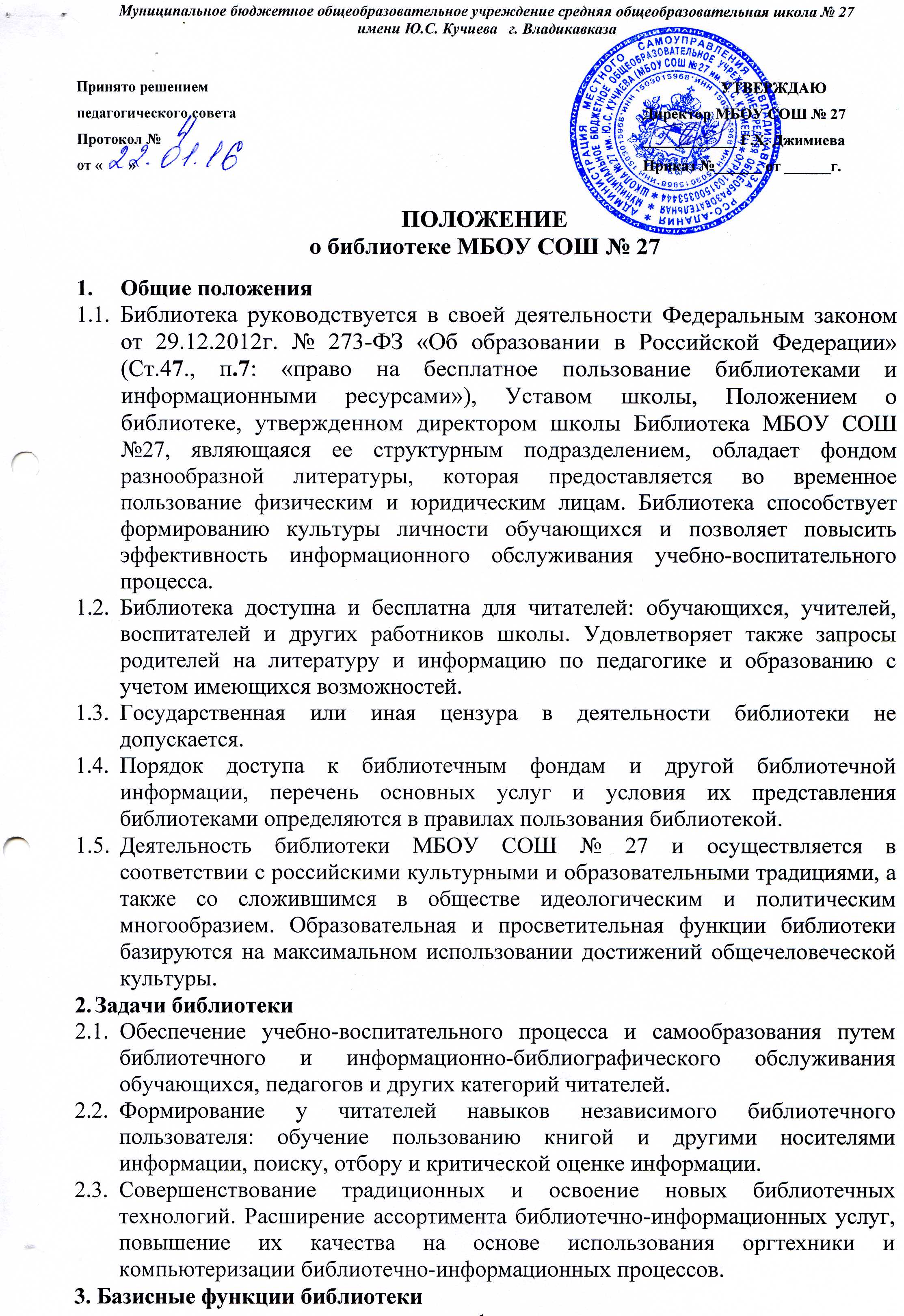 1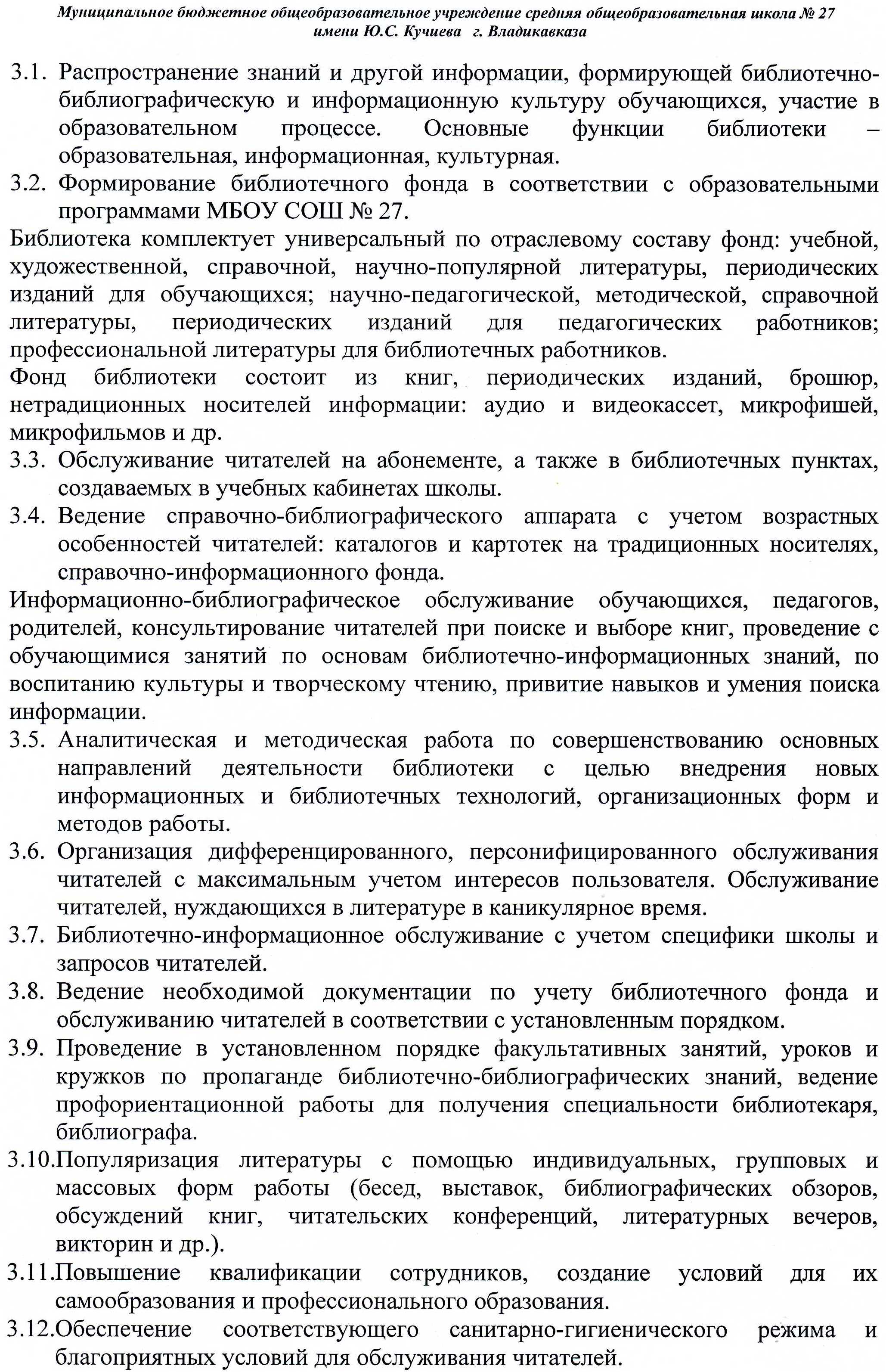 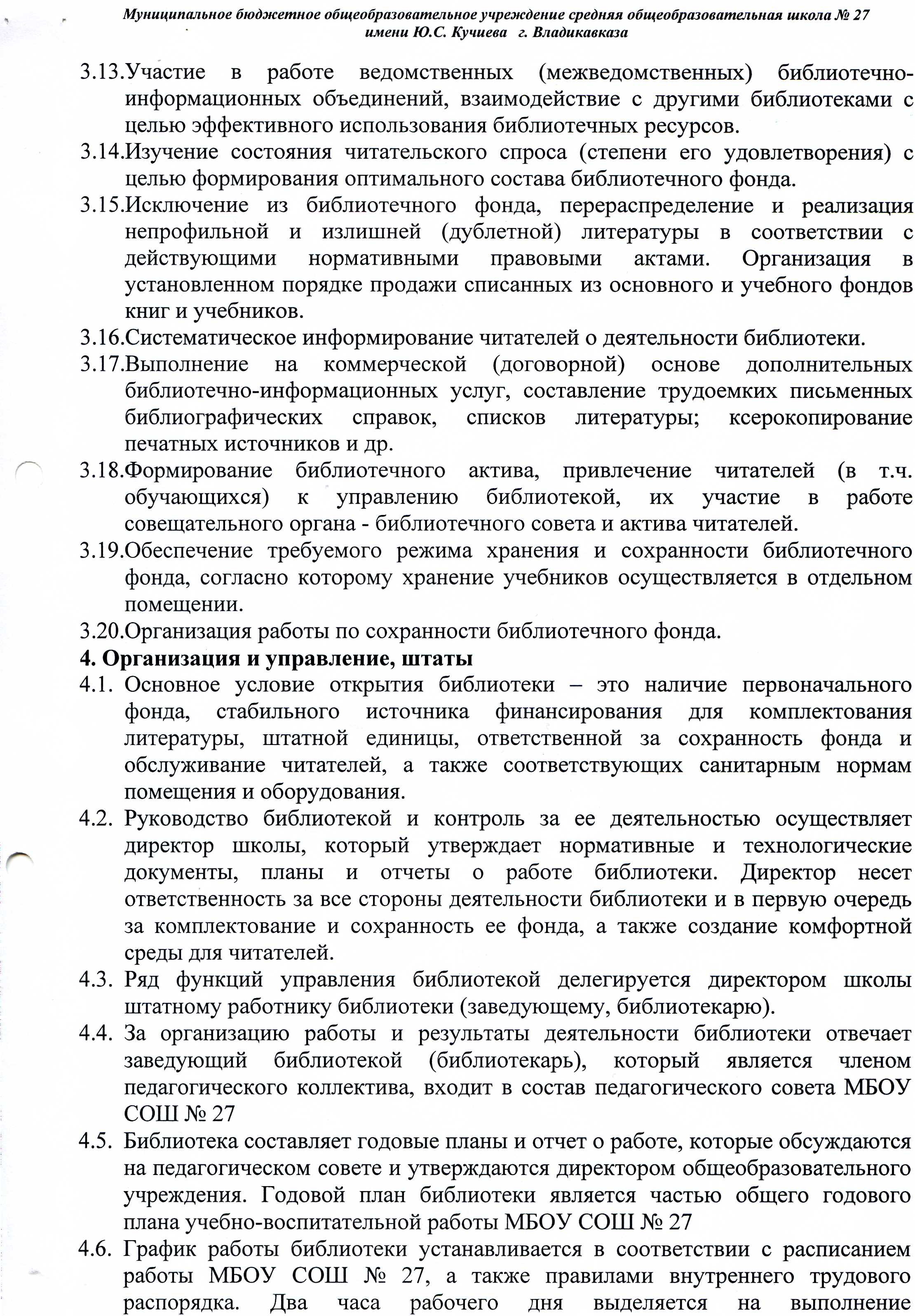 3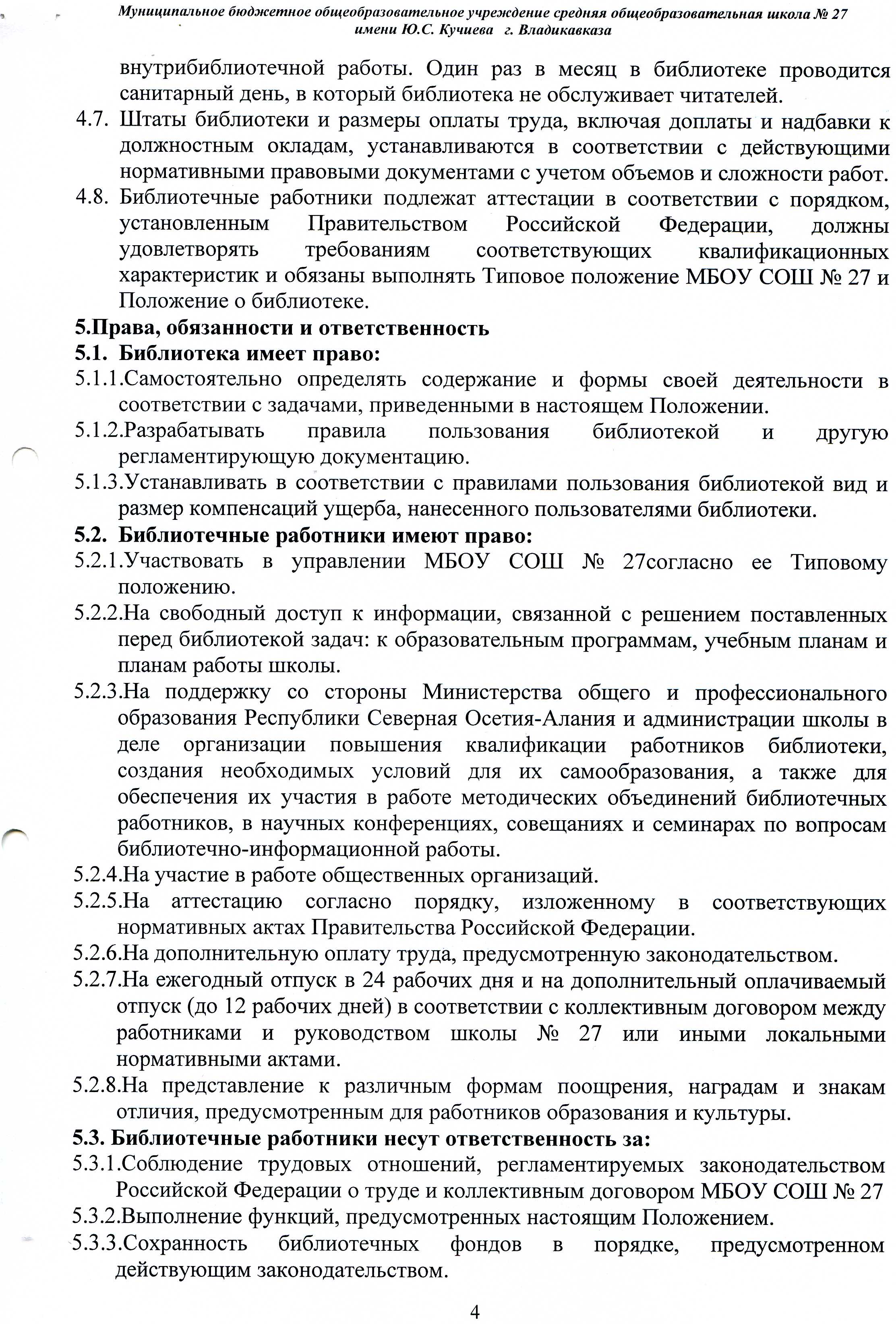 